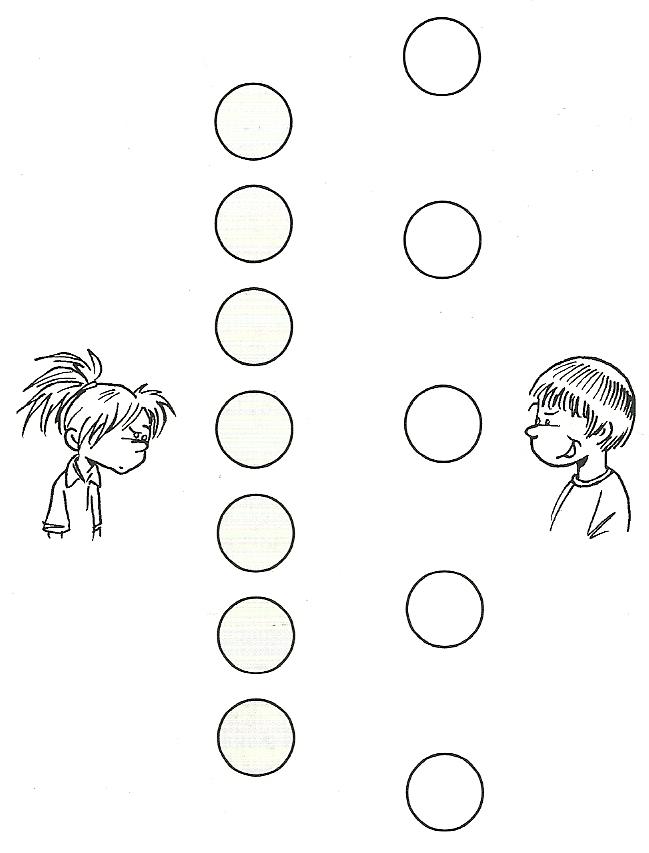 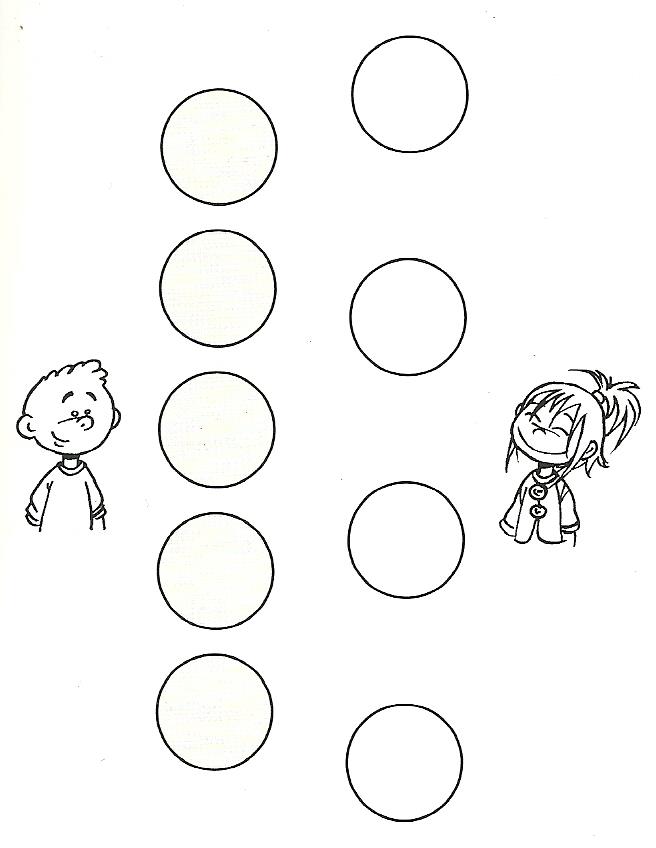 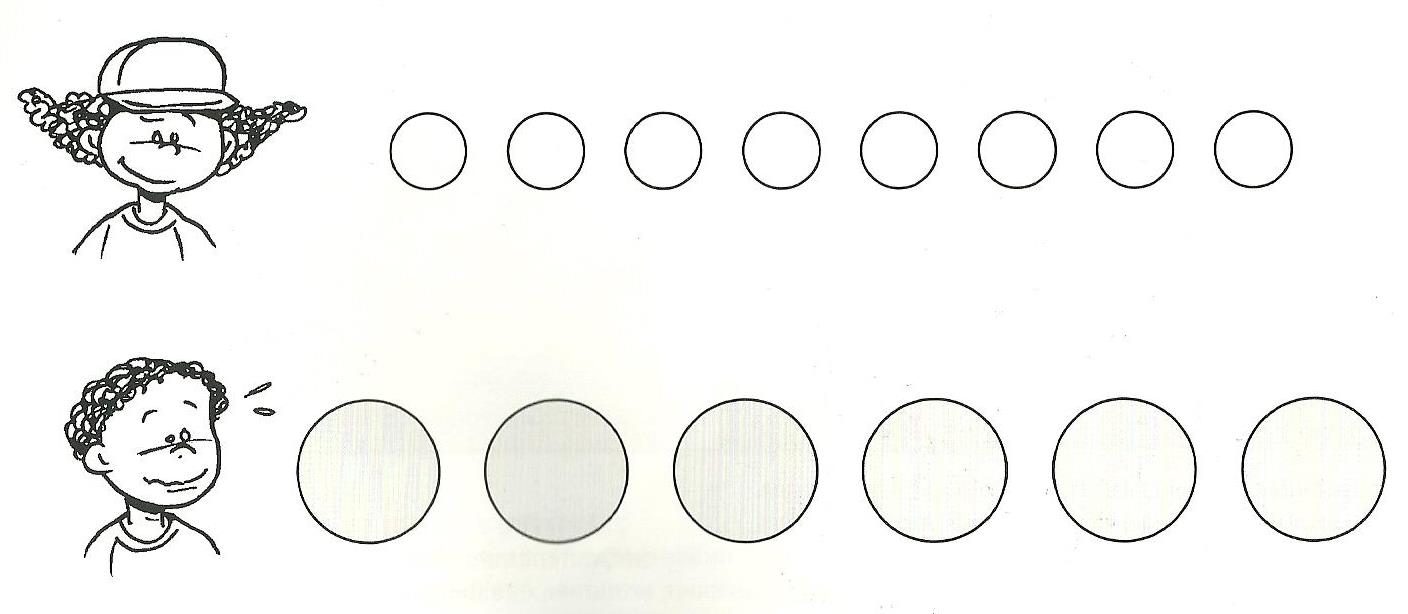 Découvrir les nombres MSEvaluer et comparer des collections d'objetsObjectif:Comparer le nombres de jetons gagnés par chaque joueur (comparer 2 quantités).Objectif:Comparer le nombres de jetons gagnés par chaque joueur (comparer 2 quantités).Appréciation:Consigne:"Trouve quel joueur a gagné le plus de jetons et colorie-le."Consigne:"Trouve quel joueur a gagné le plus de jetons et colorie-le."Je dois: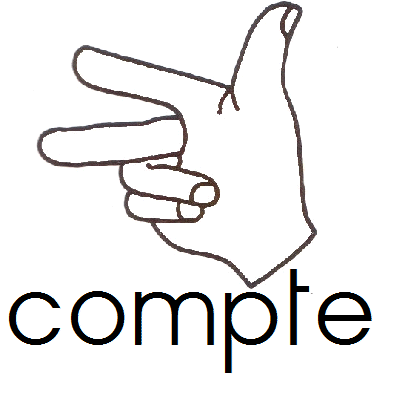 Code appréciation:  vert: j'ai réussi  jaune : je dois encore  m'entrainerCode appréciation:  vert: j'ai réussi  jaune : je dois encore  m'entrainerCode appréciation:  vert: j'ai réussi  jaune : je dois encore  m'entrainer